ПРОЄКТНазва проєкту: Розділяємо сміття у ЗОШ №25ПІБ автора/ки або команди авторів проєкту: Степанович Карина Сума коштів на реалізацію проєкту складає:  5145  грн.Тематика проєкту: Покращення екологічної ситуаціїМісце реалізації проєкту: ЗОШ №25, коридор при вході у заклад освітиМета та цілі проєкту: встановлення трьох баків для роздільного збору сміття. Планується встановлення трьох баків для збору (скла/паперу/пластику) при вході та подальше заключення угоди з фірмою ВВ партнер, яка займатиметься вивезенням сміттям та надаватиме матеріальну винагороду за вторинну сировину, яка буде перераховуватись на рахунок школи.Найперша та найважливіша ціль для сортування сміття – зменшити шкідливий вплив на навколишнє середовище.Виховання відповідальності до правильного поводження зі сміттям. Відходи – цінний матеріал, який може приносити країні великий прибуток, адже потенціал його використання величезний. Потреби яких учнів задовольняє проєкт: проєкт націлений на учнів, як і початкових, так і середніх та старших класів. Долучитись також зможуть батьки та вчителі, тобто взяти участь у сортуванні сміття зможе вся школа. Планується проведення уроків та тренінгів по сортуванню сміття, залучення волонтерів до навчання школярів екосвідомості. Завдяки проєкту, в школі не лише зменшиться кількість відходів, але й збільшиться частка екосвідомих учнів, які в подальшому розповідатимуть про ініціативу та сприятимуть екологізації суспільства. Часові рамки впровадження проєкту: 4 місяці Опис ідеї проєкту: засміченість нашої планети – це наступна глобальна проблема з якою стикнеться людство після подолання Сovid-19. Відсутність навичок роздільного сортування відходів призведе до екологічної кризи. Більшість полігонів нашої країни переповнені, виділяючи при цьому різного роду отруйні речовини. Це призводить до зміни клімату, яку ми спостерігаємо вже зараз, та посилення парникового ефекту. Вторсировина, для існуючих в Україні сміттєпереробних заводів, закуповується за кордоном, в той час як у нас "під носом" вона забруднює навколишнє середовище. Наш проєкт є маленьким кроком до вирішення цих глобальних проблем. З одного боку впровадження роздільного сортування сміття саме у школі дасть змогу формувати екологічну свідомість учнів з юних років. З іншого – це забезпечить вітчизняні заводи сировиною для вторинної переробки. Чим більше такого роду проєктів буде по всій Україні тим масштабнішим, моднішим і перспективнішим буде рух Zero Waste. Очікувані результати від реалізації проєкту: встановлення трьох баків для роздільного збору паперу, скла та пластику у коридорі при вході в навчальний заклад. Зменшення засміченості школи, фінансовий прибуток від здачі вторсировини, який буде в подальшому використовуватись для розвитку школи. Фрмування екологічної свідомомсті в учнів школи.Коментар/Додатки до ідеї проєкту Орієнтовна вартість (кошторис) проєкту (всі складові проєкту та їх орієнтовна вартість)Чи потребує проєкт додаткових коштів на утримання об’єкту, що є результатом проєкту : ніДодатки	Додаток А  Сміттєві баки, які планується встановити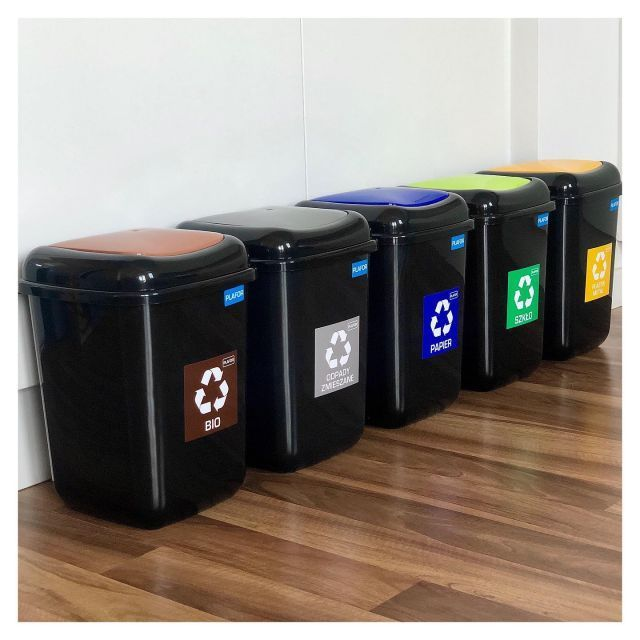 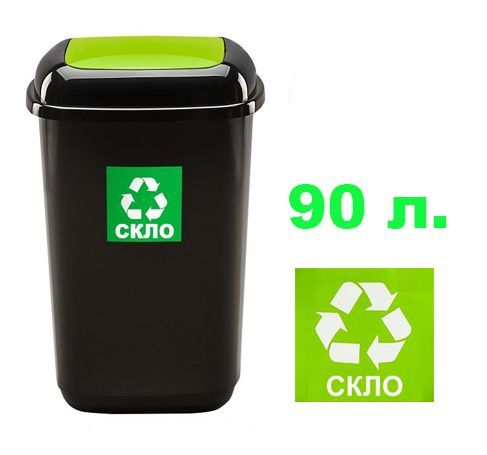 Номер та назва навчального закладуЗОШ №25Ідентифікаційний номер проєкту3№ п/пНайменування витратОдиниця виміруКількість, од.Вартість заодиницю, грнВсього, грн1.2.Бак для сортування сміття з плаваючою кришкою 90 лшт3162048601.2.Плакат з інформацією про сортуванняшт3952851.2.Всього5145